Free NHS Screening in WalesScreening is a process of identifying apparently healthy people who may be at increased risk of a disease or condition. They can then be offered information, further tests and appropriate treatment to reduce their risk and/or any complications arising from the disease or condition. Screening programmes allow for the early detection and treatment of potential health problems. There are a number of free screening tests offered by the NHS in Wales. Invites for screening come from a central organization called Public Health Wales. They will get in touch when you are due for a particular screening test and will send you more information about it including risks and benefits. For further general information about screening in Wales check out the website “Screening for Life” www.screeningforlife.wales.nhs.ukScreening tests availableAntenatal Screening – you will be offered antenatal screening tests during your pregnancy to check the health of you and your baby. www.antenatalscreening.wales.nhs.ukNewborn bloodspot screening – this screening identifies babies who may have rare but serious conditionswww.newbornbloodspotscreening.wales.nhs.ukNewborn hearing screening – identifies if your baby has a hearing loss that could affect their speech and language development. www.newbornhearingscreening.wales.nhs.ukCervical screening – a smear test. This can save lives by preventing cancer from developing in the cervix. Women aged 25 to 49 are invited for screening every 3 years. Women aged 50 to 64 are invited every 5 years. www.cervicalscreeningwales.wales.nhs.ukBreast screening – Women aged 50 to 70 are invited for a breast x-ray every 3 years.If you are over 70, you can ask for a breast screening appointment by phoning Breast test Wales. www.breasttestwales.wales.nhs.ukBowel screening – Men and women aged 60 to 74 are invited to take part in screening every 2 years. www.bowelscreening.wales.nhs.ukAbdominal aortic aneurysm screening – AAA screening can save lives by finding a swelling(aneurysm) of the aorta(main blood vessel) in the abdomen. Men who are 65 years old will be invited for a noe-off screening test. If you are over 65, you can ask for an appointment by phoning your local screening centre. www.aaascreeening.wales.nhs.ukDiabetic eye screening – eye screening can prevent sight loss by finding retinopathy (a complication of diabetes)at an early stage. All people ageed 12 and over with a diagnosis of diabetes and who are registered with a GP in Wales, are invited for regular screening. www.eyecare.wales.nhs.uk/DRSSW 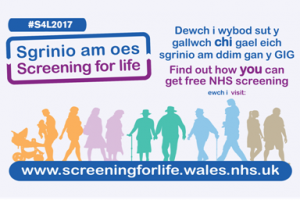 